Our school values have been developed with the children of Styal Primary School.We believe that our values and ethos should permeate every part of school life. Our assemblies highlight our values and we celebrate where children have shown examples of each.We are:Resilient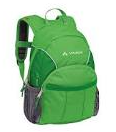 UniqueConfident KindSafeAmbitiousCaringKnowledgeable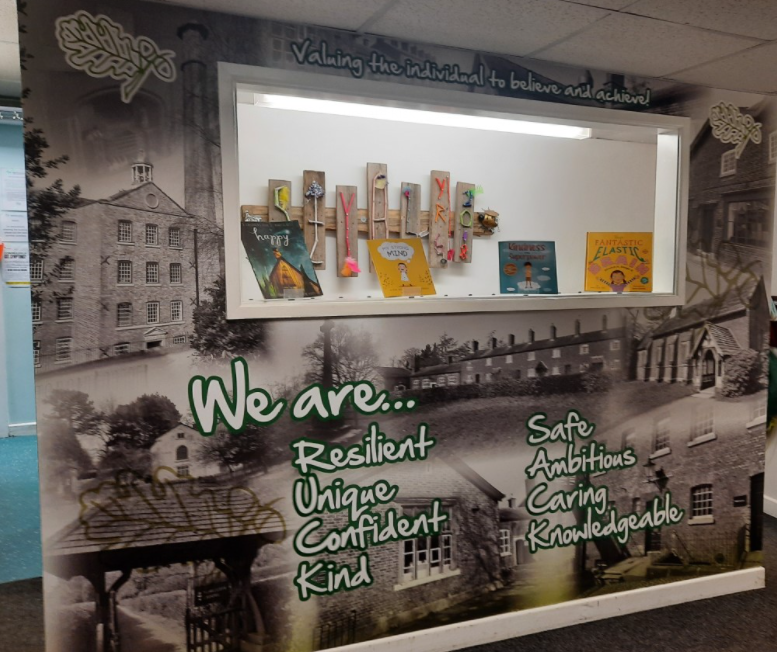 